 Science Fair  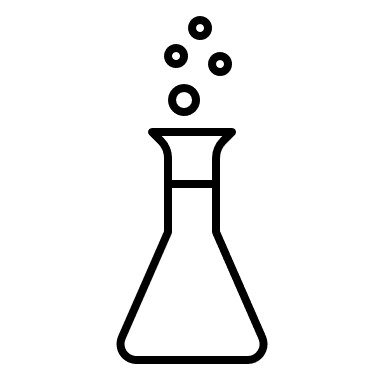 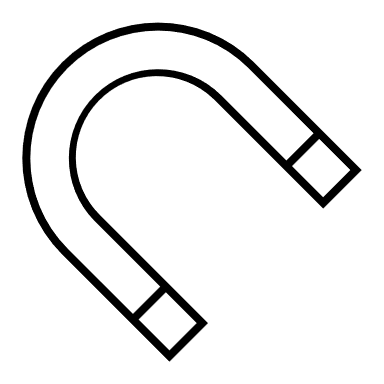 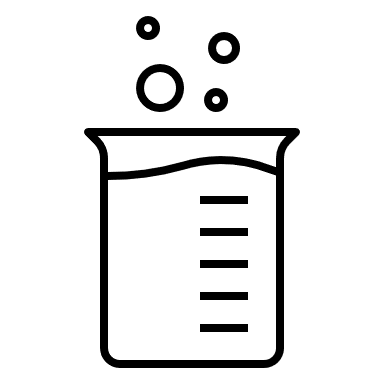 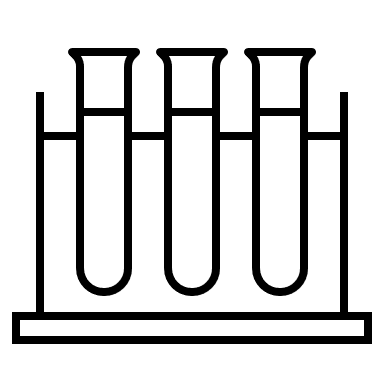 You are invited to explore the wonderful world of science by participating in the Science Fair!  Your project does not have to be complicated for it to be an amazing one. It can be both fun AND educational!  Your parents may assist you, but YOU must be the main scientist. If you choose to work with a partner, s/he must be in the same grade as you.Everyone who participates will receive a certificate. The top 5 projects will have the chance to move on to the Cobb Science Fair. For more information you can go to Cobb County Science blog: http://www.ccsdscience.com/1-5.html
Be creative and HAVE FUN!!!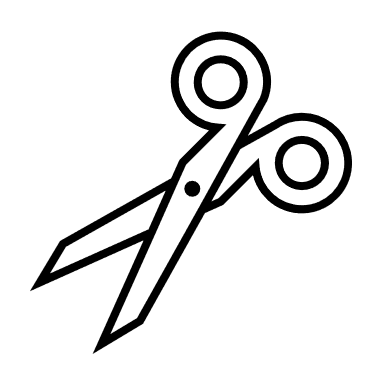 --------------------------------------------------------        Science Fair Intent to Participate Form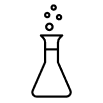 Please return this form to Mrs. Medlin for more information Student name ____________________________      Teacher ________________________      Grade ____(Optional) Partner name/ Homeroom Teacher ____________________________________________
*Please note: Only groups of 2 are allowed AND partners must be in the same grade.  Student Signature: __________________________________________________Parent Signature: __________________________________________________ Important Dates:March 18th Drop off projects in Media CenterMarch 19th-22nd Keheley Science FairApril 20th Cobb County Science Fair